
Цель: Познакомить с созданием сюжетной композиции в аппликации.
Задачи:
•Способствовать развитию творческих способностей.
•Совершенствовать навыки и умения в аппликации.
• Воспитывать художественный вкус и творческое отношение к работе, настойчивость в достижении цели, самостоятельность, аккуратность в работе.
•Повышать общую осведомлённость, интерес к истории России;
• Воспитывать чувство патриотизма, уважение к ветеранам, желание дарить радость людям, которые защищали Родину.Материал:
Шаблоны,
клей-карандаш,
ножницы,
простой карандаш,
салфетки бумажные(красные и жёлтые),
контур 3Д-золотой,
цветная офисная бумага(красная и жёлтая),по 1 листу,
альбомный лист-1 шт,
 цветной картон,
полоска зелёной офисной бумаги 7*30
      Ход занятия 1.Вводная часть   9 Мая наш народ отмечает праздник. Что это за праздник? (ответы детей). Правильно, День Победы. В этом году 70 годовщина великой победы. Это самый светлый и любимый праздник нашего народа. Кто знает, что это за победа, над кем? В этот день много лет назад наш народ победил очень сильного врага фашистскую германию. Эта была очень страшная война. Фашисты дошли почти до самой Москвы, и были разбиты. На борьбу с ними поднялся весь наш народ. Все мы помним тех, кто защищал родину. Многим героям стоят памятники по всей стране, их именами названы улицы наших городов. И в нашем городе есть памятник погибшим героям, куда люди приносят цветы, где проходят митинги, и люди чтят память о тех, кто завоевал для них победу.Когда-то давным давно на рассвете 22 июня 1941 г. гитлеровская Германия напала на Советский Союз. Так началась Великая Отечественная война. А кто мне скажет, почему эту войну так называют? (высказывание предположений). Ребята, а кого мы поздравляем в этот день? (ответы детей).Мы поздравляем в этот день ветеранов. А кто такие ветераны? (высказывание предположений) .Это бывшие солдаты и офицеры, которые воевали, а также люди, которые работали в тылу – на заводах, строили танки, самолеты, делали оружие. Большое спасибо, хочется сказать всем ветеранам за эту победу. Все они являются героями нашей страны, которые подарили нам свободу, мирное небо над головой. И сегодня мы с вами сделаем подарки для наших ветеранов своими руками. 
2.Основная частьПо шаблонам переводим детали на белую бумагу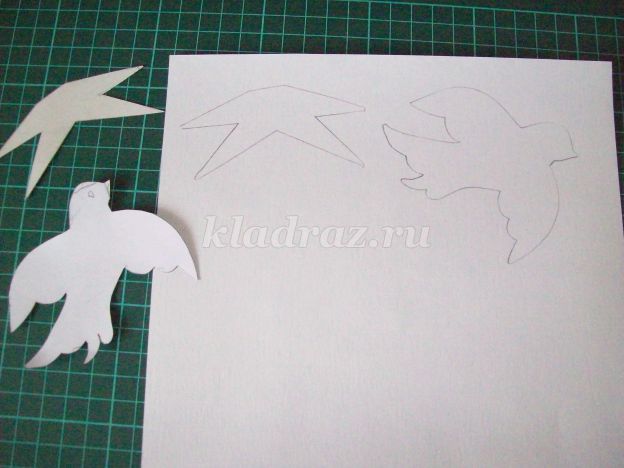 Маленькие цветы переводим на бумагу жёлтого цвета(4 штуки)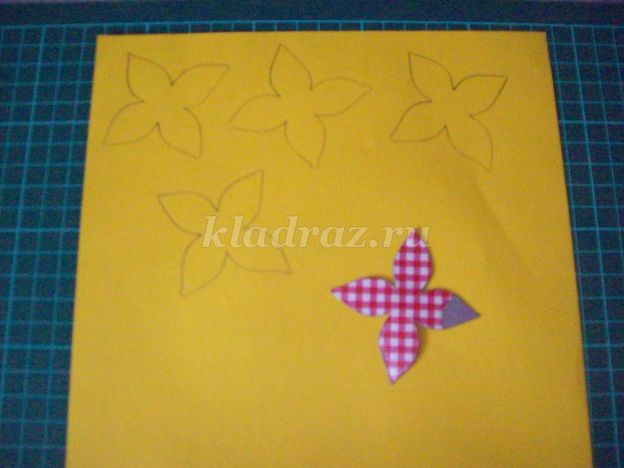 Большой цветок и огонь переводим на бумагу красного цвета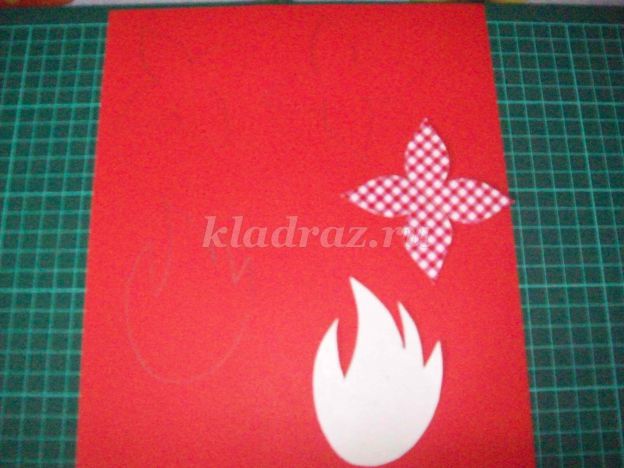 
Полоску зелёной бумаги сгибаем пополам по длиной стороне и рисуем лепестки по шаблону 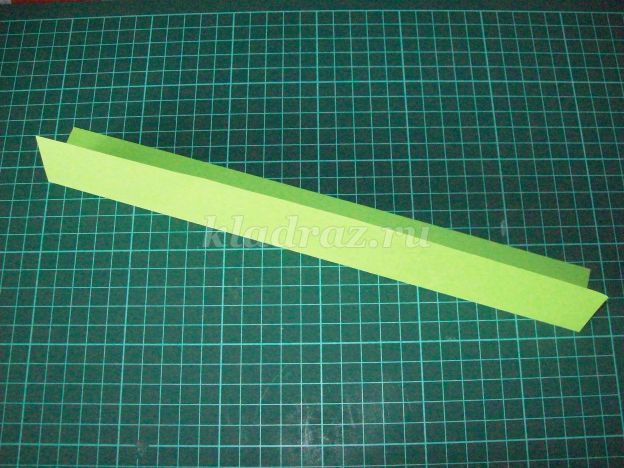 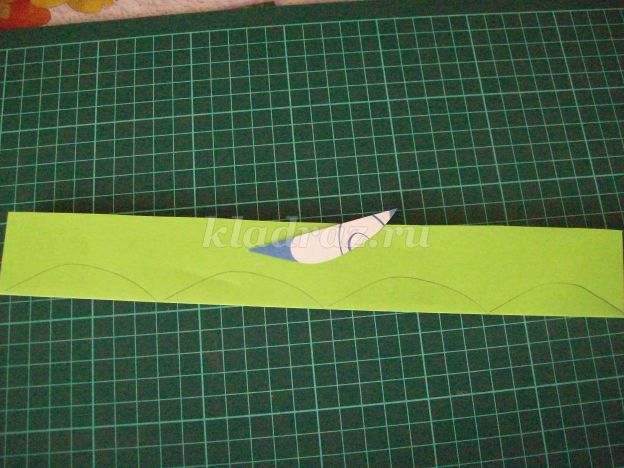 Физминутка Раз – подняться, потянуться,          Два – согнуться, разогнуться,          Три – в ладоши три хлопка,          Головою три кивка.          На четыре – руки шире,          Пять – руками помахать          И на место тихо встать.
Все детали вырезаем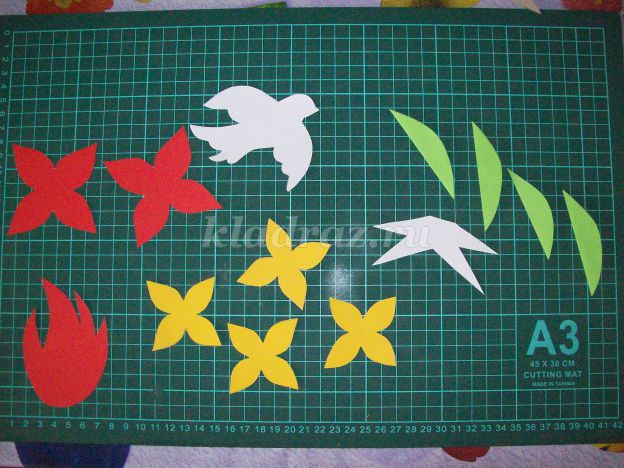 На картон приклеиваем голубя и вечный огонь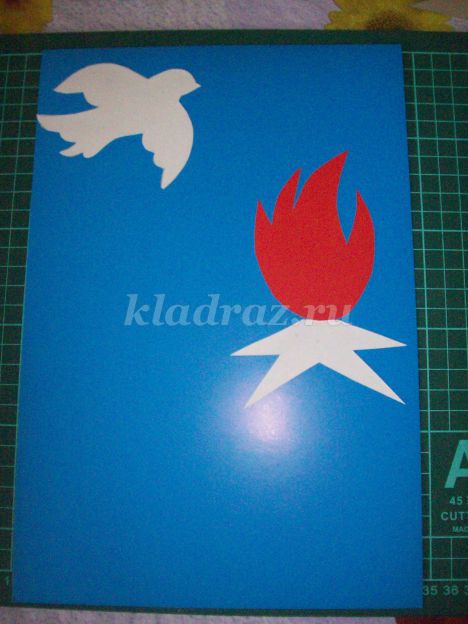 
Прежде чем приклеить цветы их нужно согнуть по диагонали два раза. Чтобы детям было понятно,рисуем линии сгиба 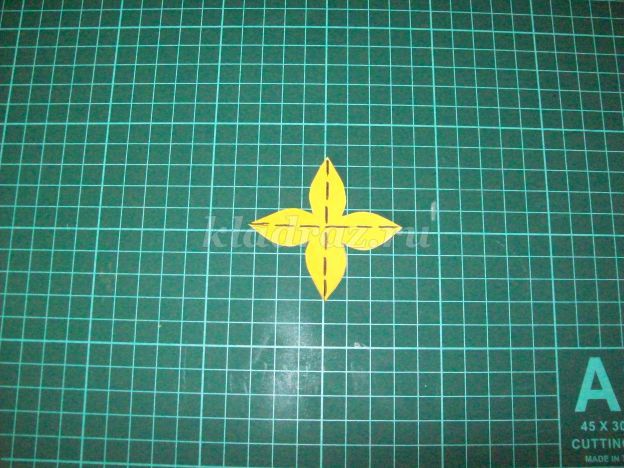 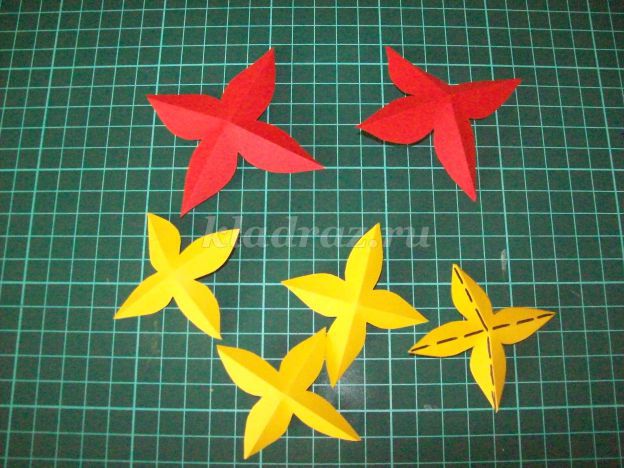 
Приклеиваем готовые цветы к работе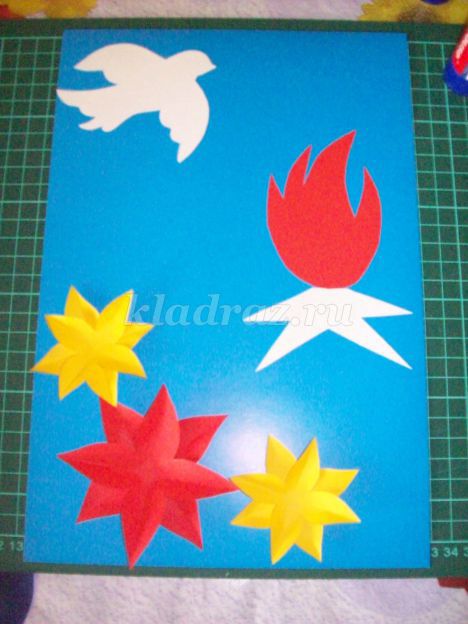 
Из бумажных салфеток делаем "шарики"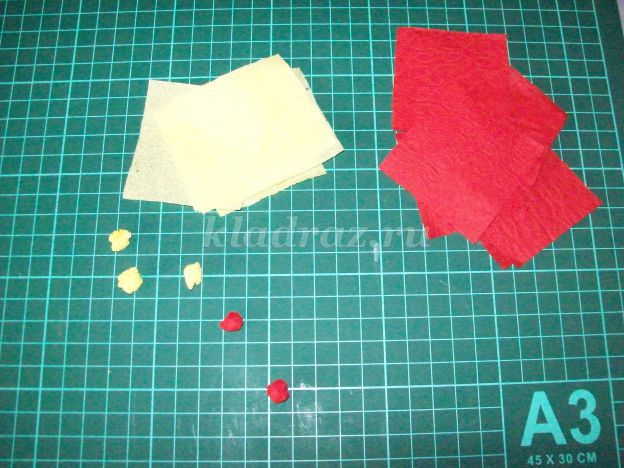 
Приклеиваем их в серединку цветов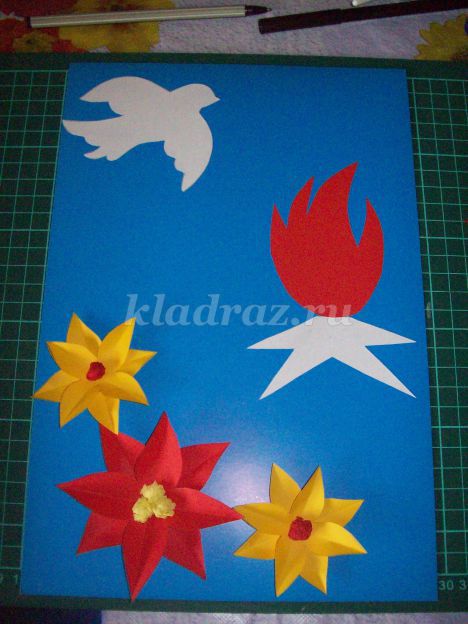 
Чтобы листочки казались объёмными их нужно согнуть "гормошкой"             наискосок.
Для детей,рисуем линии сгиба прямо на деталях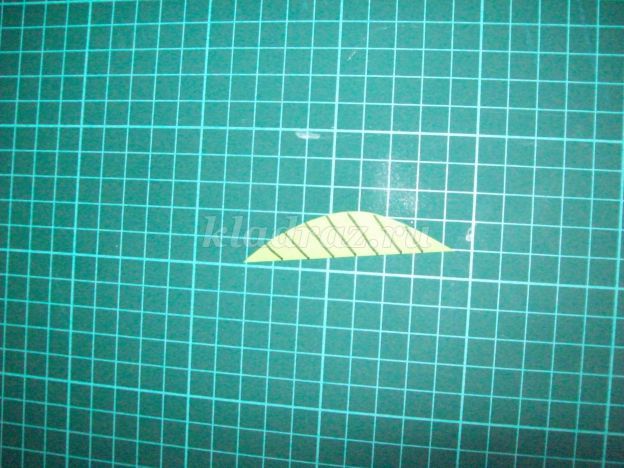 Вот такие "червячки"!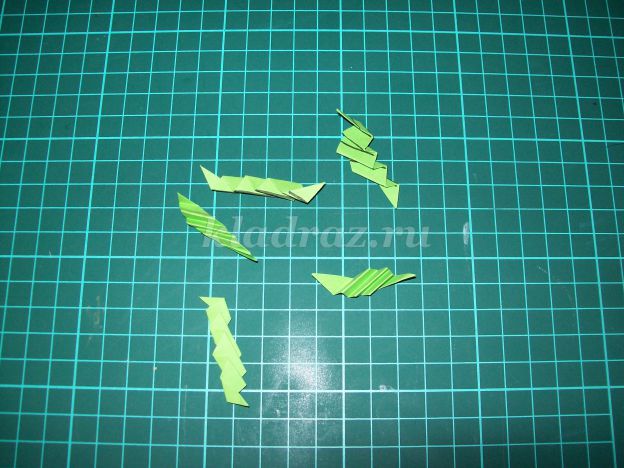 
Готовые листочки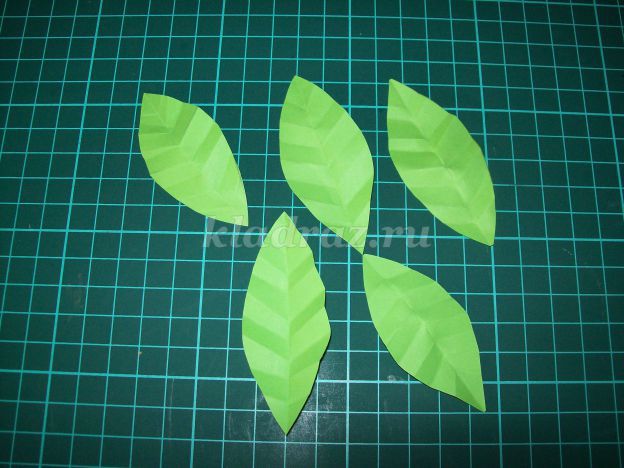 
Листочки приклеиваем к цветочкам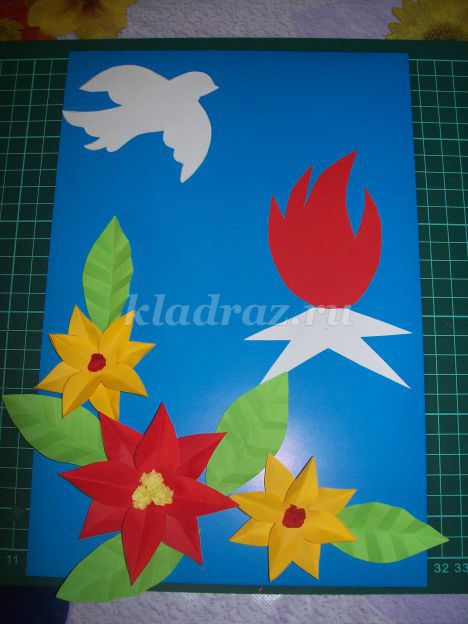 
Оформляем работу контуром 3Д,работа готова.Вот,что у нас получилось.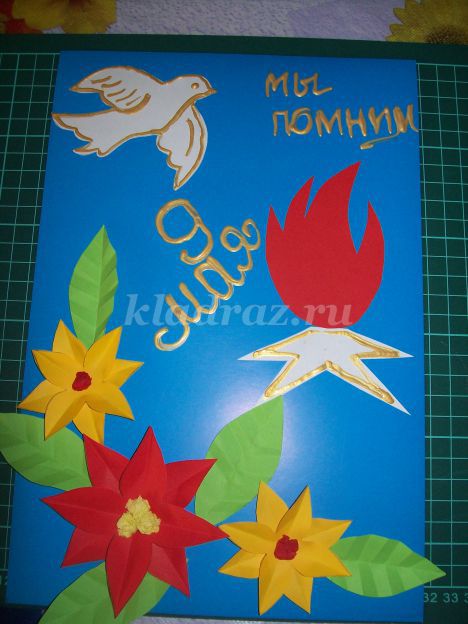 Итог занятия   Посмотрите какие замечательные открытки у нас получились.Понравились вам ваши работы?    А наше занятие мне хочется закончить стихотворением 

Май… Вовсю щебечут птицы, 

И парад идёт в столице. 

В орденах шагают деды. Поздравляем с Днём Победы!!!